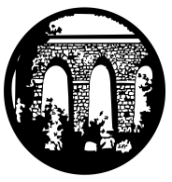 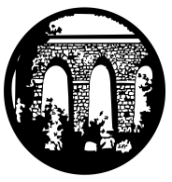 Friday 5th January 2018  ADDRESS: Luxulyan School, Luxulyan, Bodmin, Cornwall, PL30 5EETEL: 01726 850397	EMAIL: head@luxulyansch.org		WEBSITE: www.luxulyan.eschools.co.ukPlease note some activities/events are not connected to Luxulyan School and parents should undertake their own checks as to the suitability of the providers/activities.HAPPY NEW YEARWelcome back after the Christmas break. Hope you all had a lovely time with your families and you are now ready for the new Spring Term.SEND MEETINGSSEND meeting are taking place next week. Letters have been sent out informing parents of when they will take place. If you cannot make your allocated appointment, please ensure you speak to your child’s class teacher or the secretary, to rearrange to a time that suits you. AFTER SCHOOL CLUBSJust a reminder that After School Clubs will commence week beginning 15th January 2018.A letter with all the new clubs was sent out before Christmas. If you have not received this letter please contact the school office.Cookery ClubEvery child who signed up for Cookery Club has been allotted a placeHEALTHY EATINGAs part of the Healthy School initiative we would like to encourage children to have healthy snacks at break time. All Infant (Reception to Year 2) children are provided with fruit/veg as part of their daily routine. We would like to encourage our Junior (Year 3 to Year 6) children to bring in alternative food to sugary/fatty foods. For more snacks advice please look on: https://www.nhs.uk/livewell/Pages/Livewellhub.aspxMEDICAL/DENTAL APPOINTMENTS DURING THE SCHOOL DAY If your child has a medical/dental appointment during the school day, please could parents inform their child’s class teacher and also bring a copy of their appointment letter to the School Office for their files.Also, when you telephone the school to inform us of your child’s absence due to sickness, Mrs Grubb will be asking what the child is suffering from and this information will be added to their register.PE KIT REMINDERPlease can each child have their full PE kit in school at all times especially with sports day practices that will be taking place more than once a week. Please could you ensure their name is written on each item. Thank you.ADMISSION TO A RECEPTION CLASS SEPTEMBER 2018 If you have a child born between 1st September 2013 and 31st August 2014 you MUST apply for a school place by 15th January 2018. Leaflets are available from the school office or you can apply online at www.cornwall.gov.uk/admissions.MEDICINES Please be aware that we are only allowed to administer medicine that has been prescribed by a doctor. Any medicine which must be taken during school time must have the correct forms completed which you can obtain for the school office.ATTENDANCEGood attendance is vital if a child is going to make strong educational progress. Every year we have children who cause concern regarding their achievement in school and, often, poor attendance has played a significant part in this. Whilst we understand illness cannot be avoided and we do not want you to send your child to school if they are unwell, we do want to work with you to continue to improve the attendance of our pupils.Please can you ensure that you phone the school office first thing in the morning when you know your child will be absent from school due to illness.ABSENCE REQUESTSIf you need to request an absence for your child please note you need to complete an Absence Request Form. These are available from the office and need to be completed in plenty of time.SUITABLE CLOTHINGPlease can parents ensure that their child is dressed in clothing suited to colder winter days. There are a number of children who arrive at school without suitable attire. Thank you.PARENT PAY Please can parent’s check their Parentpay accounts for any money owed.LOST PROPERTYWe have a lost property box in the office for clothes/items which have been lost and are not labelled. If your child has lost anything please check with Mrs Grubb.CLAY SCHOOLS FIXTURES –Football9th January – Home to Treverbyn16th January – Home to Foxhole23rd January – Home to Whitemoor - TBCKS1 FOOTBALL FESTIVALThis year, as part of Mid Cornwall Sports Network, we have been invited to enter a team for their Football Festival for Reception to Year 2 on 29th January 2018. More details to follow.DIARY DATESJanuary 2018 16th January – Bushcraft Experience – Reception18th January – Height and Weight Measurement – Reception and Year 6 - School Nurse29th January – Sign up sheets available in reception to book Parent’s Evening appointmentsFebruary1ST February – MABLE Craft – Oak Class7th – 8th February – Parent’s Evening12th – 16th February – HALF TERM29th February – Football Festival KS1March5th March – St Pirans Day Celebrations – Bodmin – Year 330th March – 13th April – Easter HolidaysSTAFF TRAINING DAYS – CLOSED TO PUPILSMonday 23rd July 2018Tuesday 24th July 2018